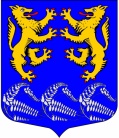 СОВЕТ ДЕПУТАТОВМУНИЦИПАЛЬНОГО ОБРАЗОВАНИЯ«ЛЕСКОЛОВСКОЕ СЕЛЬСКОЕ ПОСЕЛЕНИЕ»ВСЕВОЛОЖСКОГО МУНИЦИПАЛЬНОГО РАЙОНАЛЕНИНГРАДСКОЙ ОБЛАСТИРЕШЕНИЕ24.12.  2018 г								                   №47д. Верхние Осельки О принятии осуществления части полномочий по решению вопросов местного значения в области обращения с твердыми коммунальными отходамиВ соответствии с частью 4 статьи 15 Федерального закона от 06.10.2003 № 131-ФЗ (ред. от 30.10.2018) «Об общих принципах организации местного самоуправления в Российской Федерации», совет депутатов принялРЕШЕНИЕ:    1.Принять осуществление части полномочий  от муниципального образования  «Всеволожский муниципальный район» по решению вопросов местного значения в области обращения с твердыми коммунальными отходами.    2. Администрации муниципального образования «Лесколовское сельское поселение» Всеволожского муниципального района Ленинградской области  заключить соглашение с администрацией муниципального образования «Всеволожский муниципальный район» Ленинградской области о принятии  осуществления части полномочий по решению вопросов местного значения, указанных в пункте 1 настоящего решения, за счет межбюджетных трансфертов, предоставляемых из бюджета муниципального района в бюджет поселения.3. Опубликовать настоящее решение в газете «Лесколовские вести» и на официальных сайтах муниципального образования в информационно- телекоммуникационной сети «Интернет». 4.Решение вступает в силу с момента его опубликования и распространяется на правоотношения, возникшие с 01.01.2019 г.                    5. Контроль за исполнением решения возложить на постоянную  депутатскую комиссию по бюджету, предпринимательству, налогам, инвестициям, экономическому развитию, территориальному планированию, использованию земель и экологии.Глава муниципального образования                                             А.Л. Михеев 